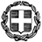 Θέμα: Επιμορφωτική συνάντηση των καθηγητών κλ. ΠΕ10-  ΚοινωνιολόγωνΣχετ. :Έγκριση Περιφερειακής Δ/νσης Εκπ/σης Κεντρικής Μακεδονίας,    20362/13 -10-2014    Σας παρακαλώ να ενημερώσετε τους εκπαιδευτικούς της ειδικότητας των Κοινωνιολόγων-(ΠΕ 10) που υπηρετούν στην περιοχή ευθύνης σας, για την επιμορφωτική συνάντηση με θέμα: «Πολιτική Παιδεία Α & Β Λυκείου και Βασ. Αρχές Κοινωνικών Επιστημών Β΄Λυκείου», που θα γίνει τη Δευτέρα  στο 2ο ΓΕΛ Κατερίνης και ώρα 12.00-14.00. Παρακαλούνται οι κ.κ Διευθυντές/ντριες να διευκολύνουν την προσέλευση των εκπαιδευτικών.   Η μετακίνησή τους δεν θα βαρύνει το Δημόσιο.                                                           Με εκτίμηση                                                            Π. Μιμιλίδου                                                                  Σχολική Σύμβουλος                                                                     Κοινωνιολόγων (ΠΕ10)ΓΡΑΦΕΙΟ ΣΧΟΛΙΚΩΝ ΣΥΜΒΟΥΛΩΝ
ΔΕΥΤΕΡΟΒΑΘΜΙΑΣ ΕΚΠΑΙΔΕΥΣΗΣ
ΘΕΣΣΑΛΟΝΙΚΗΣ-----